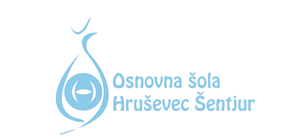                                                     Ocenjevanje znanja na daljavo, preko video sobe:GOVORNI NASTOP – OPIS POKLICA ponedeljek, 1.6.2020  NAVODILA ZA IZVEDBO:- zberi čim več podatkov o poklicu, ki ga boš predstavil (na spletu, se pogovoriš z osebo, ki ta poklic opravlja)- pripravi miselni vzorec ( vpiši ključne besede)- zapiši opis v obliki celotnega besedila ( pazi na pravilno izražanje, knjižni jezik, odstavke, tvorjenje povedi - približno 15 povedi,   ne ponavljaj besed, ne piši svojega mnenja, ampak le stvari, ki veljajo splošno za ta poklic)- nauči se besedilo govorno predstaviti (na pamet)- govori dovolj glasno, razločno, ne prehitro ( 2 - 3 minute)- pripoveduj zanimivo- rok za oddajo miselnega vzorca in opisa je 28.5.2020 ( pošlji ga učiteljici na e-pošto)- govorni nastop bo potekal v video sobi 1.6.2020           Učenec/učenka:upošteva besedilno vrsto ter elemente govornega nastopavsebina je smiselna, primerno dolga, bogata in izvirnagovori razločno, tekoče, glasno, jasno, zanimivo, naravno in jezikovno pravilno - knjižnov govornem nastopu je spreten, sproščen, dobro pripravljen, samozavesten in prepričljiv                                   DOBRA PRIPRAVA, DOBER NASTOP                                          VEČ VAJE – MANJ TREME                                          Želim ti uspešen nastop!Šentjur, 25.5.2020